BOOKING FORM TRAVEL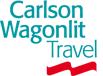 HOTEL RESERVATION DATAName/Surname TravelerName/Surname TravelerName/Surname TravelerName/Surname TravelerName/Surname TravelerPh. - Ph. - Ph. - Ph. - AllocateAllocateEmad ShehataLorenzo InvernizziDavide RomualdiEmad ShehataLorenzo InvernizziDavide RomualdiEmad ShehataLorenzo InvernizziDavide RomualdiEmad ShehataLorenzo InvernizziDavide RomualdiEmad ShehataLorenzo InvernizziDavide RomualdiDEMO LIBANODEMO LIBANORequested by:Requested by:Requested by:Requested by:Requested by:Ph.FaxFaxe-mail:e-mail:e-mail:Emad ShehataEmad ShehataEmad ShehataEmad ShehataEmad Shehata02-29060603travel@hackingteam.ittravel@hackingteam.ittravel@hackingteam.itDelivery Date:Delivery Date:Delivery Date:Delivery Date:Delivery Date:ToToToToToTo26.03.201526.03.201526.03.201526.03.201526.03.2015HT Srl – Via della Moscova, 13 – 20121 MilanoHT Srl – Via della Moscova, 13 – 20121 MilanoHT Srl – Via della Moscova, 13 – 20121 MilanoHT Srl – Via della Moscova, 13 – 20121 MilanoHT Srl – Via della Moscova, 13 – 20121 MilanoHT Srl – Via della Moscova, 13 – 20121 MilanoFLIGHT TICKET DATA EMAD SHEHATA ALY MOUSTAFAFLIGHT TICKET DATA EMAD SHEHATA ALY MOUSTAFADeparture DateFrom / ToFrom / ToAirline and Flight NumberAirline and Flight NumberAirline and Flight NumberDeparture timeRequestedDeparture timeRequestedDeparture timeRequestedArrival Time Requested29. 03.2015FLR- BEYFLR- BEYLH319+LH1306LH319+LH1306LH319+LH13066.356.356.3515.2031.03.2015BEY- MXPBEY- MXPTK827+TK1895TK827+TK1895TK827+TK18957.207.207.2014.00FLIGHT TICKET DATA LORENZO INVERNIZZIFLIGHT TICKET DATA LORENZO INVERNIZZIDeparture DateFrom / ToFrom / ToAirline and Flight NumberDeparture timeRequestedArrival Time Requested29.03.2015MXP-BEYMXP-BEYAZ1019+ AZ82211.5519.5531.03.2015BEY- MXPBEY- MXPTK827+TK18957.2014.00FLIGHT TICKET DATA Davide RomualdiFLIGHT TICKET DATA Davide RomualdiDeparture DateFrom / ToFrom / ToAirline and Flight NumberDeparture timeRequestedArrival Time Requested29.03.2015MXP-BEYMXP-BEYTK1878+ TK8246.4514.2531.03.2015BEY- MXPBEY- MXPTK827+TK18957.2014.00City- BEIRUTCheck-inCheck-outRoom TypeHotel  Four Points by Sheraton Le Verdun29/3/201531/03/2015Standar room + kingbedMeeting RoomPick-up (from Airport to hotel)Pick-up (from hotel to Airport)Date 26/03/2015Requested by                           Antonella CapaldoDateApproved by